Sınıf Rehber Öğretmeninin Görevleri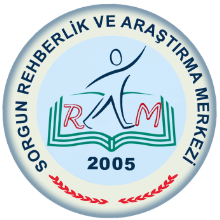 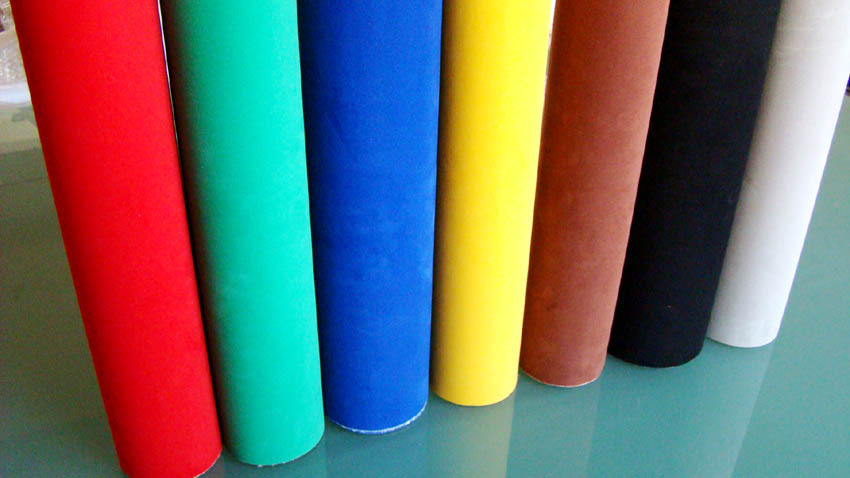 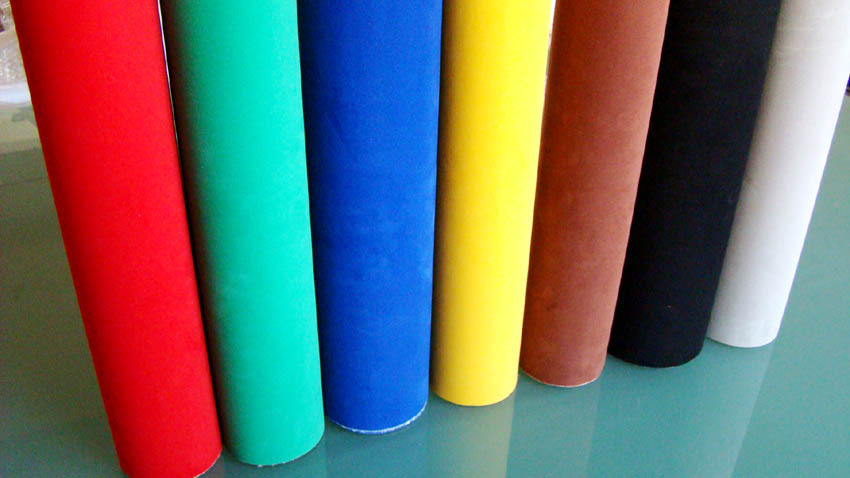 Madde 51 - *Sınıf rehber öğretmeni aşağıdaki görevleri yapara) Okulun rehberlik ve psikolojik danışma programı çerçevesinde sınıfın yıllık çalışmalarını plânlar ve bu plânlamanın bir örneğini rehberlik ve psikolojik danışma servisine verir.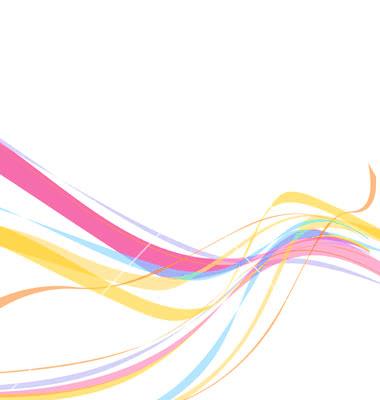 b) Rehberlik için ayrılan sürede sınıfa girer. Sınıf rehberlik çalışmaları kapsamında eğitsel ve meslekî rehberlik etkinliklerini, rehberlik ve psikolojik danışma hizmetleri servisinin organizasyonu ve rehberliğinde yürütür.c) Sınıfındaki öğrencilerin öğrenci gelişim dosyalarının tutulmasında, rehberlik ve psikolojik danışma hizmetleri servisiyle iş birliği yapar.d) Sınıfa yeni gelen Öğrencilerin gelişim dosyalarını rehberlik ve psikolojik danışma servisi ile iş birliği içinde inceler, değerlendirir.e) Çalışmalarda öğrenci hakkında topladığı bilgilerden özel ve kişisel olanların gizliliğini korur.f) Sınıfıyla ilgili çalışmalarını, ihtiyaç ve önerilerini belirten bir raporu ders yılı sonunda ilk hafta içinde rehberlik ve psikolojik danışma hizmetleri servisine iletir.g) Öğrencilerin ilgi, yetenek ve akademik başarıları doğrultusunda eğitsel kollara yöneltilmeleri konusunda psikolojik danışmanla iş birliği yapar.ETKİNLİK SEÇİMİNDE DİKKAT EDİLECEK NOKTALAR	Etkinlikler İlköğretim ve Ortaöğretim Kurumları Sınıf Rehberlik Programı’nda ki kazanım işleme sırasına göre verilmiştir. Ancak bu sıralama değişmez bir kural değildir. Okul imkan ve koşullarına göre zorunlu düzenlemeler yapılabilir. 	Tüm ülkede, tüm okullarda aynı etkinliklerin kullanılması zorunlu değildir. Zaten bu söylem rehberliğin ilkelerine de aykırıdır. Bu etkinlikler birer örnektir. Okulun, öğrencilerin ihtiyaçlarına göre, kazanıma bağlı kalınarak farklı bir etkinlik uygulanabilir ya da aynı etkinlik yeniden düzenlenerek kullanılabilir. Farklı okul türlerinde okulun özelliklerine uygun olmayan etkinliklerde, öğrencilerin gelişim özellikleri ve ihtiyaçları, okulun özellikleri göz önünde bulundurularak farklı etkinlikler yapılabilir ya da diğer etkinliklere daha geniş yer verilebilir. Yapılacak olan değişiklikler sınıf öğretmenleri tarafından değil, sınıf öğretmenlerinin önerileriyle rehber öğretmen, yoksa Okul Rehberlik Hizmetleri Okul Yürütme Kurulu veya RAM'dan görevlendirilen Rehber Öğretmenler tarafından okulun ve öğrencinin ihtiyaçları göz önünde bulundurarak yapılmalıdır.Etkinliklerin uygulanması, ilgili mevzuata ve programa göre sınıf rehber öğretmenlerinin sorumluluğundadır. Uygulamalar sırasında karşılaşılan güçlüklerle ilgili okul rehber öğretmeninden yardım alınabilir. Ayrıca aynı sınıfların sınıf rehber öğretmenleri uygulamalarla ilgili birbirlerine destek olabilir, ortak çalışmalar yapılabilir.AYLARHAFTAETKİNLİK ADIYETERLİLİK ALANIKAZANIM NOKAZANIMUYGULAYICIDİĞER FAALİYETLEREYLÜLSınıf Reh. Öğrt.*Okula yeni gelen öğrencilerine yönelik oryantasyon eğitimi verilmesi  EYLÜLSınıf Reh. Öğrt.*Okula yeni gelen öğrencilerine yönelik oryantasyon eğitimi verilmesi  EKİM2.HAFTAKurallarOkula ve Çevreye Uyum5Sınıf ve okul kurallarına uyar.Sınıf Reh. Öğrt.*Risk grubunda bulunan öğrencilerin tespit edilmesi: Ailevi problem yaşayan öğrencilerin tespit edilmesi( Anne baba ölmüş, ayrı vb. ) EKİM4.HAFTAİsteme BiçimimKişiler Arası İlişkiler90İsteklerini uygun biçimde ifade eder.Sınıf Reh. Öğrt.*Risk grubunda bulunan öğrencilerin tespit edilmesi: Ailevi problem yaşayan öğrencilerin tespit edilmesi( Anne baba ölmüş, ayrı vb. ) KASIM1.HAFTASorumluluklarımızOkula ve Çevreye Uyum7Sorumluluklarını fark ederSınıf Reh. Öğrt.*Özel eğitim gerektiren öğrencilerin belirlenmesiKASIM3.HAFTAKişisel Sınırların ÖnemiKişiler Arası İlişkiler92Kişisel sınırlarını korumanın önemini açıklar. (Okul Rehber Öğretmeni yoksa RAM’dan gelecek olan rehber öğretmen tarafından gerçekleştirilecektir.)Okul Reh. Öğrt.*Özel eğitim gerektiren öğrencilerin belirlenmesiARALIK1.HAFTAZorbalıkKişiler Arası İlişkiler96Zorbalıkla karşılaştığında gösterebileceği davranışları ifade eder.Sınıf Reh. Öğrt.*Zorbalıkla karşılaştığında kimden yardım alabileceği konusunda bilgilendirme çalışması ARALIK3.HAFTAHatasız Kul OlmazKendini Kabul65Hata yapılabileceğini ve bunun doğal olduğunu fark eder.Sınıf Reh. Öğrt.*Zorbalıkla karşılaştığında kimden yardım alabileceği konusunda bilgilendirme çalışması OCAK1.HAFTAZamanlamanın ÖnemiKişiler Arası İlişkiler91Zamanlamanın önemine dikkat ederek iletişim kurar.Sınıf Reh. Öğrt.*Kendini tehlike oluşturacak durumlardan korur.  *Sağlıklı yaşam ve bulaşıcı hastalıklar konusunda öğrencilere bilgi verilmesi OCAK3.HAFTASağlığım İçinGüvenli ve Sağlıklı Hayat164Sağlıklı büyümesi için gerekli olan besinleri tüketirSınıf Reh. Öğrt.*Kendini tehlike oluşturacak durumlardan korur.  *Sağlıklı yaşam ve bulaşıcı hastalıklar konusunda öğrencilere bilgi verilmesi ŞUBAT3.HAFTABir Elin Nesi Var? İki Elin Sesi VarAile  ve Toplum145Aile içinde işbirliğinin önemini ifade eder.Sınıf Reh. Öğrt.MART1.HAFTAYardımlaşmaKişiler Arası İlişkiler93Engelli bireylere gerektiğinde yardım etmenin önemini fark eder.Sınıf Reh. Öğrt.*Paylaşmanın önemi konusunda bilgilendirme çalışmasıMART3.HAFTAYardımlaşmanın ÖnemiKişiler arası İlişkiler94Arkadaşlık ilişkilerinde yardımlaşmanın önemini fark eder.Sınıf Reh. Öğrt.*Paylaşmanın önemi konusunda bilgilendirme çalışmasıNİSAN 1.HAFTAOlumlu ÖzelliklerimKendini Kabul66Başkalarının kendisinde gördüğü olumlu özellikleri fark eder.Sınıf Reh. Öğrt.*Kendisinde gördüğü olumlu özellikleri ifade etmesi: Her öğrencinin kendisi ile ilgili en az bir olumlu özelliğini ifade etmesi sağlanmalıdır.*Teknoloji, tütün bağımlılığı ve sağlıklı yaşam konularında bilgi verilmesi(O.R.Ö)NİSAN 3.HAFTASevgi YağmuruKişiler Arası İlişkiler95Arkadaşlarının olumlu ve güzel yönlerini ifade eder.Sınıf Reh. Öğrt.*Kendisinde gördüğü olumlu özellikleri ifade etmesi: Her öğrencinin kendisi ile ilgili en az bir olumlu özelliğini ifade etmesi sağlanmalıdır.*Teknoloji, tütün bağımlılığı ve sağlıklı yaşam konularında bilgi verilmesi(O.R.Ö)MAYIS 1.HAFTAOkula Ait DuygularımOkula ve Çevreye Uyum6Okula ilişkin duygularındaki değişimi sorgular.Sınıf Reh. Öğrt.*Bir üst sınıfla ilgili hayallerinin paylaşılması   MAYIS 3.HAFTAYapmaktan HoşlandıklarımEğitsel ve Mesleki Gelişim177Yapmaktan hoşlandıklarını ve hoşlanmadıklarını ifade eder.Sınıf Reh. Öğrt.*Bir üst sınıfla ilgili hayallerinin paylaşılması   HAZİRANSınıf Reh. Öğrt.*Öğrencileri tatil ve tatilin değerlendirilmesi konusunda bilgilendirmeHAZİRANSınıf Reh. Öğrt.*Öğrencileri tatil ve tatilin değerlendirilmesi konusunda bilgilendirme